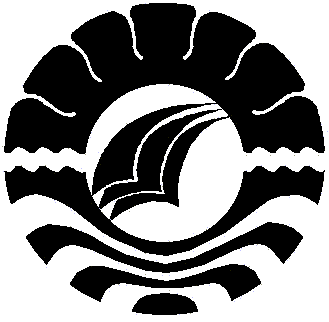 SKRIPSIPENGARUH TEKNIK MODELING SIMBOLIS TERHADAP PENINGKATAN MOTIVASI BELAJAR SISWA DI SMA NEGERI 3 SINJAI Diajukan untuk Memenuhi Sebagian Persyaratan Guna Memperoleh Gelar Sarjana Pendidikan pada Jurusan Psikologi Pendidikan dan BimbinganStrata Satu Fakultas Ilmu PendidikanUniversitas Negeri MakassarOleh :ZUL ARSIL MAULANA ARIEF094404042JURUSAN PSIKOLOGI PENDIDIKAN DAN BIMBINGANFAKULTAS ILMU PENDIDIKANUNIVERSITAS NEGERI MAKASSAR2015